Kalender 2019 Kolpingwerk Diözesanverband HildesheimKalender 2019 Kolpingwerk Diözesanverband HildesheimKalender 2019 Kolpingwerk Diözesanverband HildesheimKalender 2019 Kolpingwerk Diözesanverband HildesheimKalender 2019 Kolpingwerk Diözesanverband HildesheimKalender 2019 Kolpingwerk Diözesanverband HildesheimKalender 2019 Kolpingwerk Diözesanverband HildesheimKalender 2019 Kolpingwerk Diözesanverband HildesheimKalender 2019 Kolpingwerk Diözesanverband HildesheimKalender 2019 Kolpingwerk Diözesanverband HildesheimKalender 2019 Kolpingwerk Diözesanverband HildesheimKalender 2019 Kolpingwerk Diözesanverband HildesheimKalender 2019 Kolpingwerk Diözesanverband HildesheimKalender 2019 Kolpingwerk Diözesanverband HildesheimKalender 2019 Kolpingwerk Diözesanverband HildesheimKalender 2019 Kolpingwerk Diözesanverband HildesheimKalender 2019 Kolpingwerk Diözesanverband HildesheimKalender 2019 Kolpingwerk Diözesanverband HildesheimKalender 2019 Kolpingwerk Diözesanverband HildesheimKalender 2019 Kolpingwerk Diözesanverband Hildesheim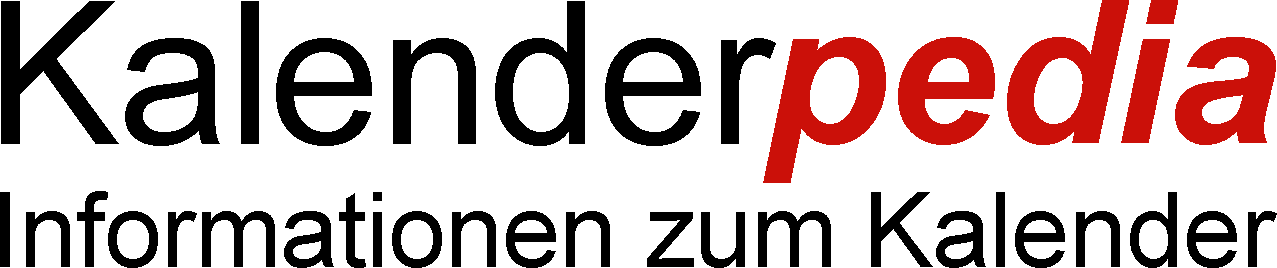 JanuarJanuarJanuarJanuarFebruarFebruarFebruarFebruarMärzMärzMärzMärzAprilAprilAprilAprilMaiMaiMaiMaiJuniJuniJuniJuni1DiNeujahr11FrFrauen-WEFrauen-WE1FrDud. GesprächeDud. Gespräche1Mo141MiTag der ArbeitTag der Arbeit1Sa2Mi2SaFrauen-WEFrauen-WE2Sa2Di2Do2So3Do3SoFrauen-WEFrauen-WE3So3Mi3Fr3Mo234Fr4Mo64Mo104Do4Sa4Di5Sa5Di5Di5Fr5So5Mi6SoHeilige Drei KönigeHeilige Drei Könige6Mi6Mi6Sa6MoSENIORENWALLFAHRT196Do7Mo27Do7Do7So7DiSENIORENWALLFAHRTSENIORENWALLFAHRT7Fr8Di8Fr8Fr8Mo158MiSENIORENWALLFAHRTSENIORENWALLFAHRT8Sa9Mi9Sa9Sa9Di9DoSENIORENWALLFAHRTSENIORENWALLFAHRT9SoPfingstenPfingsten10Do10So10So10Mi10Fr10MoPfingstmontag2411Fr11Mo711Mo1111Do11Sa11Di12Sa12Di12Di12Fr12SoMuttertagMuttertag12Mi13So13Mi13Mi13Sa13Mo2013Do14Mo314Do14Do14So14Di14Fr15Di15Fr15Fr15Mo1615Mi15Sa16Mi16Sa16Sa16Di16Do16So17Do17So17So17Mi17FrFam.-WEFam.-WE17Mo2518Fr18Mo818Mo1218Do18SaFam.-WEFam.-WE18Di19Sa19Di19Di19FrKarfreitagKarfreitag19SoFam.-WEFam.-WE19Mi20So20Mi20Mi20Sa20Mo2120DoFronleichnamFronleichnam21Mo421Do21Do21SoOsternOstern21Di21Fr22Di22Fr22Fr22MoOstermontag1722Mi22Sa23Mi23Sa23SaDIÖZESANVERSAMMLUNGDIÖZESANVERSAMMLUNG23Di23Do23So24Do24So24So24Mi24Fr24Mo2625Fr25Mo925Mo1325Do25Sa25Di26Sa26Di26Di26FrGen.-WEGen.-WE26So26Mi27So27MiDud. GesprächeDud. Gespräche27Mi27SaGen.-WEGen.-WE27Mo2227Do28Mo528DoDud. GesprächeDud. Gespräche28Do28SoGen.-WEGen.-WE28Di28Fr29Di29FrBew. d. Sch.Bew. d. Sch.29Mo1829Mi29Sa30Mi30SaBew. d. Sch.Bew. d. Sch.30Di30DoHimmelfahrtHimmelfahrt30So31Do31SoBew. d. Sch.Bew. d. Sch.31Fr© Kalenderpedia®   www.kalenderpedia.de© Kalenderpedia®   www.kalenderpedia.de© Kalenderpedia®   www.kalenderpedia.de© Kalenderpedia®   www.kalenderpedia.de© Kalenderpedia®   www.kalenderpedia.de© Kalenderpedia®   www.kalenderpedia.de© Kalenderpedia®   www.kalenderpedia.de© Kalenderpedia®   www.kalenderpedia.deAngaben ohne GewährAngaben ohne GewährAngaben ohne GewährAngaben ohne GewährKalender 2019 NiedersachsenKalender 2019 NiedersachsenKalender 2019 NiedersachsenKalender 2019 NiedersachsenKalender 2019 NiedersachsenKalender 2019 NiedersachsenKalender 2019 NiedersachsenKalender 2019 NiedersachsenKalender 2019 NiedersachsenKalender 2019 NiedersachsenKalender 2019 NiedersachsenKalender 2019 NiedersachsenKalender 2019 NiedersachsenKalender 2019 NiedersachsenKalender 2019 NiedersachsenKalender 2019 NiedersachsenKalender 2019 NiedersachsenKalender 2019 NiedersachsenKalender 2019 NiedersachsenKalender 2019 NiedersachsenJuliJuliJuliJuliAugustAugustAugustAugustSeptemberSeptemberSeptemberSeptemberOktoberOktoberOktoberOktoberNovemberNovemberNovemberNovemberDezemberDezemberDezemberDezember1Mo271Do1So1Di1FrBrasilien-WEBrasilien-WE1SoAdvent.-WEAdvent.-WE2Di2Fr2Mo362Mi2SaBrasilien-WEBrasilien-WE2Mo493Mi3Sa3Di3DoTag der Dt. EinheitTag der Dt. Einheit3SoBrasilien-WEBrasilien-WE3Di4Do4So4Mi4Fr4Mo454Mi5Fr5Mo325Do5Sa5Di5Do6Sa6Di6FrDHADHA6So6Mi6Fr7So7Mi7SaDHADHA7Mo417Do7Sa8Mo288Do8So8Di8Fr8So9Di9Fr9Mo379Mi9Sa9Mo5010Mi10Sa10Di10Do10So10Di11Do11So11Mi11Fr11Mo4611Mi12Fr12Mo3312Do12Sa12Di12Do13Sa13Di13Fr13So13Mi13Fr14So14Mi14Sa14Mo4214Do14Sa15Mo2915Do15So15Di15Fr15So16Di16Fr16Mo3816Mi16Sa16Mo5117Mi17Sa17Di17Do17So17Di18Do18So18Mi18FrGen.-WEGen.-WE18Mo4718Mi19Fr19Mo3419Do19SaGen.-WEGen.-WE19Di19Do20Sa20Di20Fr20SoGen.-WEGen.-WE20Mi20Fr21So21Mi21Sa21Mo4321Do21Sa22Mo3022Do22So22Di22Fr22So23Di23Fr23Mo3923Mi23Sa23Mo5224Mi24Sa24Di24Do24So24Di25Do25So25Mi25Fr25Mo4825Mi1. Weihnachtstag1. Weihnachtstag26Fr26Mo3526Do26Sa26Di26Do2. Weihnachtstag2. Weihnachtstag27Sa27Di27FrBew. d. Sch.Bew. d. Sch.27So27Mi27Fr28So28Mi28SaBew. d. Sch.Bew. d. Sch.28Mo4428Do28Sa29Mo3129Do29SoBew. d. Sch.Bew. d. Sch.29Di29FrAdvent.-WEAdvent.-WE29So30Di30Fr30Mo4030Mi30SaAdvent.-WEAdvent.-WE30Mo131Mi31Sa31DoReformationstagReformationstag31Di© Kalenderpedia®   www.kalenderpedia.de© Kalenderpedia®   www.kalenderpedia.de© Kalenderpedia®   www.kalenderpedia.de© Kalenderpedia®   www.kalenderpedia.de© Kalenderpedia®   www.kalenderpedia.de© Kalenderpedia®   www.kalenderpedia.de© Kalenderpedia®   www.kalenderpedia.de© Kalenderpedia®   www.kalenderpedia.deAngaben ohne GewährAngaben ohne GewährAngaben ohne GewährAngaben ohne Gewähr